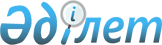 Вопросы Комитета лесного, рыбного и охотничьего хозяйства Министерства сельского хозяйства Республики Казахстан
					
			Утративший силу
			
			
		
					Постановление Правительства Республики Казахстан от 25 мая 1999 года N 637 Утратило силу - постановлением Правительства РК от 10 февраля 2000 г. N 198 ~P000198.
      Сноска. Утратило силу постановлением Правительства РК от 10.02.2000 № 198.
      В соответствии с постановлением Правительства Республики Казахстан от 5 марта 1999 года № 206 P990206_ "Отдельные вопросы Министерства сельского хозяйства Республики Казахстан" Правительство Республики Казахстан постановляет: 
      1. Утвердить прилагаемые: 
      1) Положение о Комитете лесного, рыбного и охотничьего хозяйства Министерства сельского хозяйства Республики Казахстан; 
      2) структуру Комитета лесного, рыбного и охотничьего хозяйства Министерства сельского хозяйства Республики Казахстан; 
      3) перечень организаций, находящихся в ведении Комитета лесного, рыбного и охотничьего хозяйства Министерства сельского хозяйства Республики Казахстан. 
      2. Реорганизовать областные инспекции государственного контроля за охраной, воспроизводством и использованием растительного, животного мира и особо охраняемых природных территорий путем преобразования в государственные учреждения - областные управления государственного контроля за растительным и животным миром в качестве территориальных органов Комитета лесного, рыбного и охотничьего хозяйства Министерства сельского хозяйства Республики Казахстан согласно прилагаемому перечню. 
      3. Признать утратившими силу: 
      1) постановление Правительства Республики Казахстан от 22 апреля 1998 года № 382 P980382_ "О создании Комитета лесного, рыбного и охотничьего хозяйства Министерства сельского хозяйства Республики Казахстан"; 
      2) подпункт 2} пункта 9 постановления Правительства Республики Казахстан от 1 декабря 1998 года № 1212 P981212_ "Об организации Каркаралинского государственного национального, природного парка в Карагандинской области". 
      4. Настоящее постановление вступает в силу со дня подписания. 
      Премьер-Министр
      Республики Казахстан
      1. Комитет лесного, рыбного и охотничьего хозяйства Министерства сельского хозяйства Республики Казахстан (далее - Комитет) является ведомством, осуществляющим в пределах компетенции Министерства сельского хозяйства Республики Казахстан специальные исполнительные и контрольно-надзорные функции, а также межотраслевую координацию в области лесного, рыбного и охотничьего хозяйства, особо охраняемых природных территорий и иных объектов растительного и животного мира. 
      Комитет имеет территориальные органы - областные управления лесного, рыбного и охотничьего хозяйства, областные управления государственного контроля за растительным и животным миром. 
      2. Комитет осуществляет свою деятельность в соответствии с Конституцией и законами Республики Казахстан, актами Президента, Правительства Республики Казахстан, иными нормативными правовыми актами, а также настоящим Положением. 
      3. Комитет является юридическим лицом в организационно-правовой форме государственного учреждения, имеет печати и штампы со своим наименованием на государственном языке, бланки установленного образца, а также в соответствии с законодательством счета в банках. 
      Комитет вступает в гражданско-правовые отношения от собственного имени. 
      Комитет имеет право выступать стороной гражданско-правовых отношений от имени государства, если он уполномочен на это в соответствии с законодательством. 
      4. Комитет по вопросам своей компетенции в установленном законодательством порядке издает приказы, которые имеют обязательную силу на всей территории Республики Казахстан. 
      5. Структура и лимит штатной численности Комитета утверждаются Правительством Республики Казахстан. 
      6. Юридический адрес Комитета: 
      473000, город Астана, проспект Абая, 49. 
      7. Полное наименование Комитета - государственное учреждение 
      "Комитет лесного, рыбного и охотничьего хозяйства Министерства 
      сельского хозяйства Республики Казахстан".             
      8. Настоящее положение является учредительным документом Комитета.
      9. Финансирование деятельности Комитета осуществляется только из 
      республиканского бюджета.
      Комитету запрещается вступать в договорные отношения с субъектами 
      предпринимательства на предмет выполнения обязанностей, являющихся 
      функциями 
      Комитета. 
      В случае предоставления законодательными актами Комитету прав по 
      осуществлению деятельности, приносящей ему доходы, то доходы, 
      полученные от такой деятельности, направляются в доход республиканского 
      бюджета.
                      2. Основные задачи, функции и права Комитета
      10. Основными задачами Комитета являются:
      1) участие в разработке и реализация государственной политики в лесохозяйственном, рыбо- и охотохозяйственном производстве, вопросах функционирования и развития особо охраняемых природных территорий; 
      2) государственное управление в области охраны, защиты, воспроизводства и рационального использования лесных, рыбных, охотничьих и иных ресурсов животного мира, особо охраняемых природных территорий, находящихся в его ведении; 
      3) государственный контроль за состоянием, воспроизводством, охраной, защитой и использованием лесов, рыбных, охотничьих и иных ресурсов животного мира, особо охраняемых природных территорий, находящихся в его ведении; 
      4) участие в разработке и реализации государственных и иных программ развития лесного, рыбного и охотничьего хозяйства, особо охраняемых природных территорий; 
      5) повышение лесистости и ресурсного потенциала лесов республики в целях сохранения устойчивости и улучшения окружающей среды; 
      6) участие в работе по сохранению биологического разнообразия растительного, животного мира, типичных, уникальных и редких ландшафтов; 
      7) увеличение продуктивности лесов, рыбных и охотничьих ресурсов; 
      8) методическое, научное и проектное обеспечение лесного, рыбного и охотничьего хозяйства, особо охраняемых природных территорий. 
      11. Комитет в установленном законодательством порядке осуществляет следующие функции: 
      1) участвует в разработке нормативных правовых актов по вопросам своей компетенции; 
      2) участвует в выработке приоритетных направлений межгосударственных экономических связей, способствует привлечению и использованию инвестиций в лесном, рыбном и охотничьем хозяйстве, развитии особо охраняемых природных территорий: 
      3) осуществляет комплекс мер по стабилизации и росту производства лесной, рыбной и охотничьей продукции; 
      4) осуществляет в пределах своей компетенции хозяйственные, организационные и разрешительные мероприятия по использованию лесных ресурсов и животного мира; 
      5) взаимодействует с органами государственного управления рыбным хозяйством Прикаспийских государств по вопросам сохранения и рационального использования биологических ресурсов Каспийского моря; 
      6) разрабатывает и осуществляет меры по охране, воспроизводству и рациональному использованию ресурсов растительного и животного мира; 
      7) осуществляет государственный контроль за охраной, воспроизводством и рациональным использованием растительного и животного мира, состоянием и деятельностью особо охраняемых природных территорий; 
      8) организует работы по охране лесов от пожаров, незаконных порубок и других нарушений лесного законодательства, защите их от вредителей и болезней, борьбе с браконьерством; 
      9) организует воспроизводство лесных ресурсов, создание лесных защитных насаждений, облесение песков, эродированных земель и пастбищных угодий, а также развитие лесосеменного и лесопитомнического дела, лесной селекции; 
      10) организует заготовку и переработку древесины, второстепенных лесных материалов, побочные и иные лесные пользования, развитие сельских подсобных хозяйств; 
      11) обеспечивает охрану, воспроизводство и рациональное использование рыбных и охотничьих ресурсов, а также в пределах своей компетенции развитие охотничьего и рыболовного туризма; 
      12) с учетом научных рекомендаций обеспечивает государственное регулирование рыболовства и рыбоводно-воспроизводственной деятельности, организует комплекс работ по зарыблению,акклиматизации новых видов рыб, мелиоративно-технических и других мероприятий; 
      13) обеспечивает функционирование государственных природных заповедников, государственных национальных природных парков, государственных природных заказников, иных особо охраняемых природных территорий, находящихся в его ведении, подготавливает предложения по развитию их сети; 
      14) обеспечивает ведение лесо- и охотоустройства, государственного учета лесного фонда и охотничьих видов животных, лесного мониторинга, государственного лесного кадастра и кадастров животных; 
      15) иные функции, возложенные на него законодательством Республики Казахстан. 
      12. Для реализации основных задач и осуществления своих функций Комитет имеет право в установленном законодательством порядке: 
      1) в пределах своей компетенции принимать нормативные правовые акты; 
      2) выступать органом государственного управления республиканскими 
      государственными предприятиями, осуществлять в отношении их функции 
      субъекта 
      права государственной собственности;              
      3) запрашивать и получать необходимую информацию от 
      государственных органов и иных организаций; 
      4) осуществлять пользование имуществом, находящимся в государственной 
      собственности;                                
      5) в пределах своей компетенции утверждать размеры пользования 
      лесными ресурсами;                    
      6) выдавать разрешения и заключать договоры на использование 
      лесных, рыбных и охотничьих ресурсов, а также в пределах своей 
      компетенции иных ресурсов растительного и животного мира;                  
      7) выдавать физическим лицам охотничьи билеты на право 
      охоты;                           
      8) вносить в соответствующие государственные органы предложения 
      по:                                                  
      установлению режима хозяйственного использования лесов и животного 
      мира;                                      
      ценам на древесину, отпускаемую на корню; 
      лимитам и квотам на пользование рыбными и охотничьими ресурсами;  
      предоставлению права ведения охотничьего хозяйства;               
      предоставлению права на промысловый лов рыбы и других водных 
      животных;                                
      закреплению охотничьих угодий и рыбохозяйственных водоемов;       
      выдаче разрешений на ввоз-вывоз охотничьего оружия и боеприпасов 
      к нему;                                        
      9) осуществлять государственный контроль за охраной, воспроизводством 
      и 
      рациональным использованием лесных, рыбных и охотничьих ресурсов, 
      состоянием 
      и деятельностью особо охраняемых природных территорий; 
      10) проводить работу по привлечению нарушителей законодательства 
      о лесах, животном мире и особо охраняемых природных территориях к 
      ответственности; 
      11) осуществлять иные права в соответствии с законодательством 
      Республики Казахстан.                                           
                              3. Имущество Комитета 
      13. Комитет имеет на праве оперативного управления обособленное 
      имущество.                              
      14. Имущество, закрепленное за Комитетом, относится к республиканской 
      собственности. 
      15. Комитет не вправе самостоятельно отчуждать или иным способом 
      распоряжаться закрепленным за ним имуществом. 
      Комитету может быть предоставлено право распоряжения имуществом в 
      случаях и пределах, установленных законодательством. 
                      4. Организация деятельности Комитета 
      16. Комитет возглавляет Председатель, назначаемый на должность и освобождаемый от должности Правительством Республики Казахстан по представлению Министра сельского хозяйства Республики Казахстан. 
      Председатель имеет двух заместителей, в том числе одного первого, назначаемых на должность и освобождаемых от должности Министром сельского хозяйства Республики Казахстан по представлению Председателя. 
      17. Председатель организует и руководит работой Комитета и несет персональную ответственность за выполнение возложенных на Комитет задач и осуществление им своих функций. 
      18. В этих целях Председатель: 
      1) определяет обязанности и полномочия своих заместителей и 
      руководителей структурных подразделений и территориальных органов 
      Комитета;                                                 
      2) в соответствии с законодательством назначает на должности 
      и освобождает от должностей работников Комитета; 
      3) в установленном законодательством порядке налагает дисциплинарные 
      взыскания на сотрудников Комитета; 
      4) подписывает приказы; 
      5) утверждает положения о структурных подразделениях Комитета; 
      6) представляет Комитет в государственных органах, иных 
      организациях;                               
      7) осуществляет иные полномочия в соответствии с 
      законодательством.                           
                        5. Реорганизация и ликвидация Комитета                   
      19. Реорганизация и ликвидация Комитета осуществляется в 
      соответствии с законодательством Республики Казахстан.
      Руководство 
      Отдел устойчивого развития лесов 
      Отдел рыбных ресурсов 
      Отдел охотничьих ресурсов 
      Отдел особо охраняемых природных территорий 
      Отдел государственного контроля за растительным и животным миром 
      Отдел экономического прогнозирования 
      Отдел организационной работы и документационного обеспечения
      Сноска. В Перечень внесены изменения - постановлением Правительства РК от 27 августа 1999 г. N 1259 P991259_ . 
      Зайсан-Иртышское бассейновое управление по охране рыбных запасов и регулированию рыболовства Или-Балхашское бассейновое управление по охране рыбных запасов и регулированию рыболовства Урало-Каспийское межобластное бассейновое управление по охране рыбных запасов и их рациональному использованию Производственное объединение "Охотзоопром" Алакольский государственный природный заповедник Алматинский государственный природный заповедник Аксу-Джабаглинский государственный природный заповедник Барсакельмесский государственный природный заповедник Западно-Алтайский государственный природный заповедник Кургальджинский государственный природный заповедник Маркакольский государственный природный заповедник Наурзумский государственный природный заповедник Устюртский государственный природный заповедник Баянаульский государственный национальный природный парк Государственный национальный природный парк "Кокшетау" Государственный национальный природный парк "Алтын-Эмель" Каркаралинский государственный национальный природный парк Иле-Алатауский государственный национальный природный парк Республиканское государственное природоохранное учреждение "Кзыл-Джигида" 
      Лесные и лесоохотничьи хозяйства, лесомелиоративные станции, 
      плодолесопитомники           
      Атырауский осетровый рыбоводный завод 
      Урало-Атырауский осетровый рыбоводный завод 
      Республиканское государственное казенное предприятие "Казахская 
      производственно-акклиматизационная станция" 
      Республиканское государственное казенное предприятие "Верхне-Тобольский 
      рыбопитомник" 
      Республиканское государственное казенное предприятие "Жезказганский 
      рыбопитомник" 
      Республиканское государственное казенное предприятие "Зерендинский 
      рыбопитомник" 
      Республиканское государственное казенное предприятие "Камышлыбашский 
      рыбопитомник" 
      Республиканское государственное казенное предприятие "Карагандинский 
      рыбопитомник" 
      Республиканское государственное казенное предприятие "Качирский 
      рыбопитомник" 
      Республиканское государственное казенное предприятие "Майбалыкский 
      рыбопитомник" 
      Республиканское государственное казенное предприятие "Петропавловский 
      рыбопитомник" 
      Республиканское государственное казенное предприятие "Шардаринский 
      рыбопитомник" 
      Республиканское государственное казенное предприятие "Бухтарминское 
      нерестово-выростное хозяйство" 
      Республиканское государственное казенное предприятие "Капчагайское 
      нерестово-выростное хозяйство" 
      Республиканское государственное казенное предприятие "Шидертинское 
      нерестово-выростное хозяйство" 
       Казахская государственная инспекция безопасности мореплавания и портового надзора флота рыбной промышленности (Казгосрыбфлотинспекция) Казахское лесоустроительное предприятие Казахская база авиационной охраны лесов и обслуживания лесного хозяйства Алматинский лесной селекционный центр Кокшетауский лесной селекционный центр Учебно-производственное селекционное предприятие "Лавар" Казахское государственное республиканское лесосеменное учреждение Казахский государственный проектно-изыскательский институт по проектированию лесного хозяйства (Казгипролесхоз) Казахский институт повышения квалификации руководящих работников и специалистов лесного хозяйства 
              растительным и животным миром в качестве территориальных 
          органов Комитета лесного, рыбного н охотничьего хозяйства Министерства 
                         сельского хозяйства Республики Казахстан 
      Акмолинское областное управление государственного 
      контроля за растительным и животным миром 
      Актюбинское областное управление государственного 
      контроля за растительным и животным миром 
      Алматинское областное управление государственного 
      контроля за растительным и животным миром 
      Атырауское областное управление государственного 
      контроля за растительным и животным миром 
      Восточно-Казахстанское областное управление государственного 
      контроля за растительным и животным миром 
      Жамбылское областное управление государственного 
      контроля за растительным и животным миром 
      Западно-Казахстанское областное управление государственного 
      контроля за растительным и животным миром 
      Карагандинское областное управление государственного 
      контроля за растительным и животным миром 
      Костанайское областное управление государственного 
      контроля за растительным и животным миром 
      Кызылординское областное управление государственного 
      контроля за растительным и животным миром 
      Мангистауское областное управление государственного 
      контроля за растительным и животным миром 
      Павлодарское областное управление государственного 
      контроля за растительным и животным миром 
      Северо-Казахстанское областное управление государственного 
      контроля за растительным и животным миром 
      Южно-Казахстанское областное управление государственного 
      контроля за растительным и животным миром
      (Специалисты: Э.Жакупова
                    Д.Кушенова)        
					© 2012. РГП на ПХВ «Институт законодательства и правовой информации Республики Казахстан» Министерства юстиции Республики Казахстан
				Утверждено постановлением       Правительства Республики Казахстан
от 25 мая 1999 года N 637                                Положение              о Комитете лесного, рыбного и охотничьего хозяйства             Министерства сельского хозяйства Республики Казахстан                            1. Общие положения Утверждена постановлением       Правительства Республики Казахстан
от 25 мая 1999 года № 637                                 Структура              Комитета лесного, рыбного и охотничьего хозяйства            Министерства сельского хозяйства Республики Казахстан Утвержден постановлением Правительства Республики Казахстан
от 25 мая 1999 года N 637                                Перечень               организаций, находящихся в ведении Комитета                лесного, рыбного и охотничьего хозяйства           Министерства сельского хозяйства Республики Казахстан Приложение к постановлению      Правительства Республики Казахстан
от 25 мая 1999 года N 637                                  Перечень                   создаваемых государственных учреждений -            областных управлений государственного контроля за 